EMPRESA PÚBLICA DE VIALIDAD DEL SUR VIALSUR E.P.   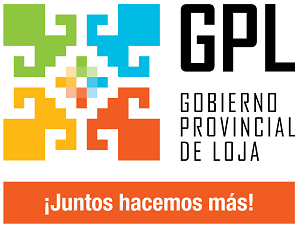 VIALSUR.E.P., la Empresa de Vialidad del Gobierno Provincial de Loja nace como el resultado del nuevo modelo de gestión pública para responder a las necesidades de la provincia. Como empresa VIALSUR E.P. está en la capacidad de ofrecer el asfalto de vías, mantenimiento de la red vial de la provincia, diseño y construcción de puentes y pasarelas, mejoramiento del sistema de drenaje  en la red vial de la provincia con la construcción de alcantarillas y badenes; fiscalización, estudios y diseños viales y asistencia técnica, control de calidad en obras viales, laboratorio de mecánica, suelos y pavimentos; conformación de microempresas de mantenimiento vial rutinario.Juntos hacemos másVIALSUR E.P.VISIONSer la empresa pública del gobierno provincial de Loja responsable de la gestión de la red vial provincial y de integración regional, promoviendo la asociatividad y alianzas estratégicas con los diferentes niveles de gobiernoMISIONSer la Empresa Pública líder del desarrollo y generación de la infraestructura vial y servicios viales complementarios,  que promueva el desarrollo sustentable de la provincia de Loja. 
 OBJETIVOS ESTRATÉGICOS Asegurar la libre transitabilidad  de usuario y vehículos en vías de la provincia.Garantizar mecanismos de tránsito y transporte cantonal y provincial.Intercambio de bienes y servicios de los diferentes actores involucrados en las áreas a intervenir.Ejecutar con criterios de eficacia, eficiencia y resposanbilidad la vialidad de la provincia.Promover un proceso de integración regional, provincial y local.Precautelar la seguridad de los usuarios y bridar un servicio de calidadHORARIOS DE ATENCIONLos horarios que la Empresa Pública de Vialidad del Sur “VIALSUR EP” del Gobierno Provincial de Loja mantiene es de:Mañana:	08H00 a 13H00Tarde:	15H00 a 18H00  FORMA DE ACCEDEREl Público en general puede obtener información de manera directa visitando la Empresa que se encuentra ubicada en la calles: Av. Cuxibamba N.-80-60 e Ibarra.Otro de los mecanismos que se utiliza es la página web: http://www.gpl.gob.ec/ ingresando al link de Empresas Públicas VIALSUR EP http://www.gpl.gob.ec/ep/vialsur/ , en donde el público puede encontrar información de la Empresa. Así mismo los medios de comunicación (Medios Impresos – Radio – Televisión), son un vínculo que la Empresa mantiene con la ciudadanía para informar sobre el accionar de las obras que se ejecuta y su avance.